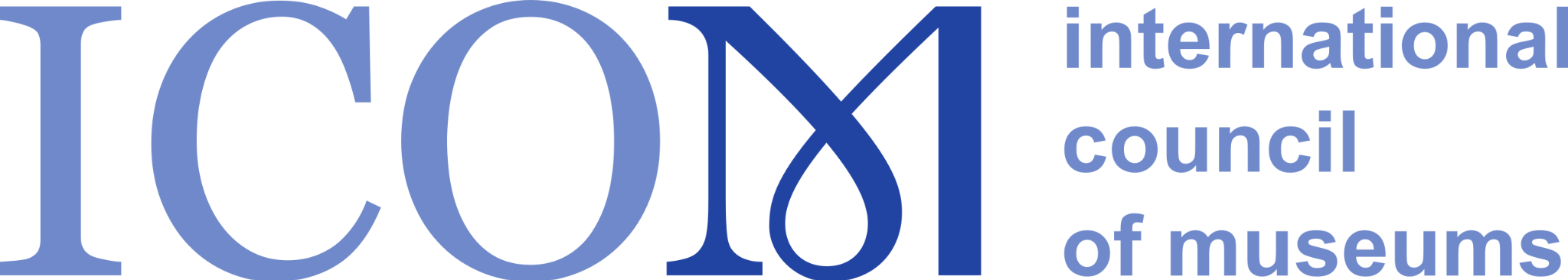 I N V I T A T I O N   T O   P A R T I C I P A T EAFRICAN MUSEUM DIRECTORS DISCUSSION FORUM ON GOVERNANCE AND STAKEHOLDER MANAGEMENT	Wednesday 23 November at 15.00 CATRecent research by ICOM INTERCOM has revealed that many museum leaders have an urgent need to strengthen their expertise on governance and stakeholder management with the aim of gaining increased autonomy over the institutions they lead.  In the research, carried out in 2021/22, Museum leaders all over the world, reported that they lacked sufficient influence and control over decision making and key resources such as staff appointments, organisational structure and budget. Online Governance Discussion ForumTo address these challenges, INTERCOM, in collaboration with Fundacion Typa from Argentina, have organised an online Governance Discussion Forum designed to help you, as a museum leader in your communications with key stakeholders such as governments, your Board of Trustees, corporate partners and philanthropic organisations. This Regional Forum is organised through the ICOM INTERCOM Solidarity Project LEADERSHIP ALERT – CAPACITY BUILDING FOR FUTURE MUSEUM SCENARIOS and it will take place at 15.00 CAT on Wednesday 23 November.The Governance Discussion Forum is free to participate in and will provide you with an opportunity to exchange ideas and experiences with other museum directors.  It will be led by an exceptional expert from Africa, whose experience is relevant to the African context. The Forum is aimed at Senior Museum Directors and relvant museum leaders and Senior Curators from a wide range of museums across Africa.  As mentioned above, there is no fee for this opportunity to share ideas and experience.The format for the Governance Discussion Forum  Pre-recorded subtitled Keynote presentation of Governance and Stakeholder Management issues relevant to Africa by a leading subject matter expert from the region.   (20 minutes)The Keynote will be followed by a number of breakout groups to enable participants to discuss the themes in smaller groups.  (13 minutes for each breakout, maximum of three consecutive breakout groups)Each group will then feedback to the Forum (8 minutes for each feedback session, maximum of three consecutive feedback sessions)Peer-to-peer mentoringAfter the Governance Discussion Forum, you will be offered the opportunity for one-to-one peer mentoring with a fellow museum leader from Africa, to provide the possibility of exchanging ideas on key challenges you face. Peer mentoring programme (45 minutes per session, 4 sessions over 4 weeks)You will be matched with a museum leader in Africa according to your challenges and strengths as a mentee or mentor.Post-mentoring Discussion GroupParticipants in the peer mentoring programme are invited to an online session to share experience and outcomes of the mentoring.Mentor matchingIn order to match you with fellow museum directors for the mentoring programme, please list your challenges and strengths in the application form on the next page. Using this feedback, the project team will match mentors and mentees.  We also ask for details of your museum's size, resources and governance structure, to enable us to match mentors with mentees.We hope to see you at the Forum on Wednesday 23rd November!Yours sincerely,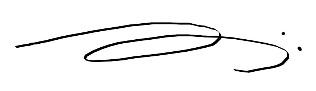 Goranka HorjanChair, ICOM INTERCOMPlease fill in the participation form on the next page and send it to: museos@typa.org.ar  MUSEUM DIRECTORS DISCUSSION FORUM ON GOVERNANCE AND STAKEHOLDER MANAGEMENTPARTICIPANTS APPLICATION FORMMENTORING MATCHING [please tick the areas that you would like to receive mentoring on and the areas that you could provide mentoring on.]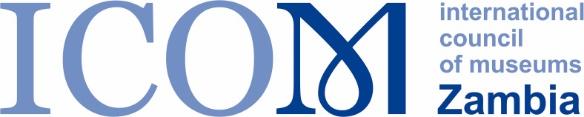 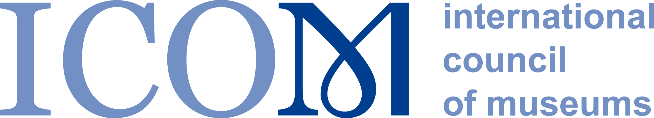 Name:Job Title:Email address:Museum:Size of Museum:Number of visitors per year:Number of staff:Number of objects:Approximate annual budget in USD:Approximate % of annual budget from governmentLevel of English:  Basic/intermediate/advancedIssues and challenges that you would like to focus on with your mentor√Issues that you have experience of and could provide mentoring on √Influencing and stakeholder management (relationship with the Board, Government etc.)Influencing and stakeholder management (relationship with the Board, Government etc.)Empowering staff and organisational developmentEmpowering staff and organisational developmentFunding and income generationFunding and income generationDecolonisation; restitution; museum ethics and social inclusionDecolonisation; restitution; museum ethics and social inclusionStrategic communications and profile raisingStrategic communications and profile raising